história  Texto complementar 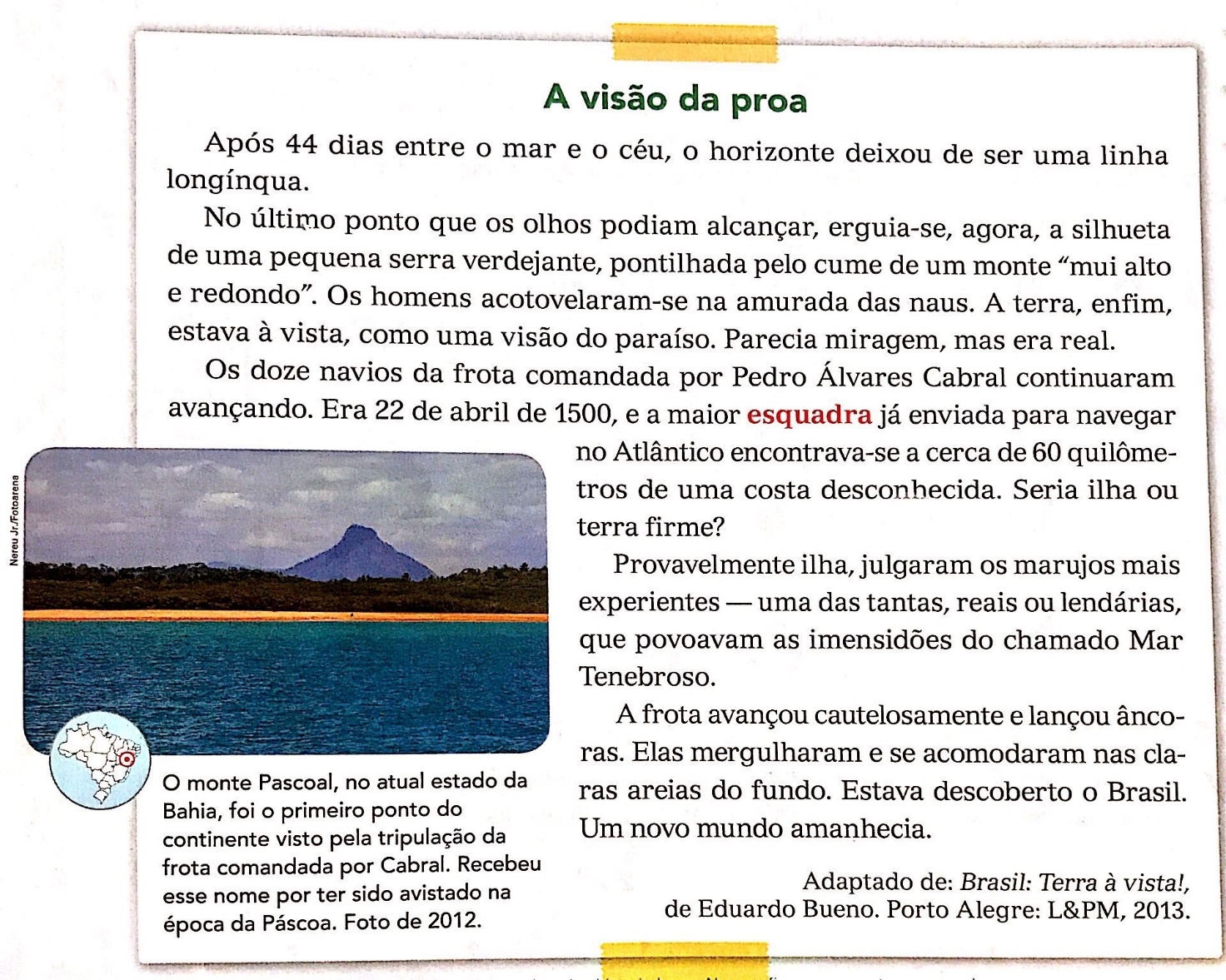 Pesquise no dicionário o significado das palavras que você não conhece. Transcreva-as no espaço abaixo. Escreva, com suas palavras, um pequeno resumo do texto. Do que se trata o texto acima? Faça um desenho para representar o texto lido. 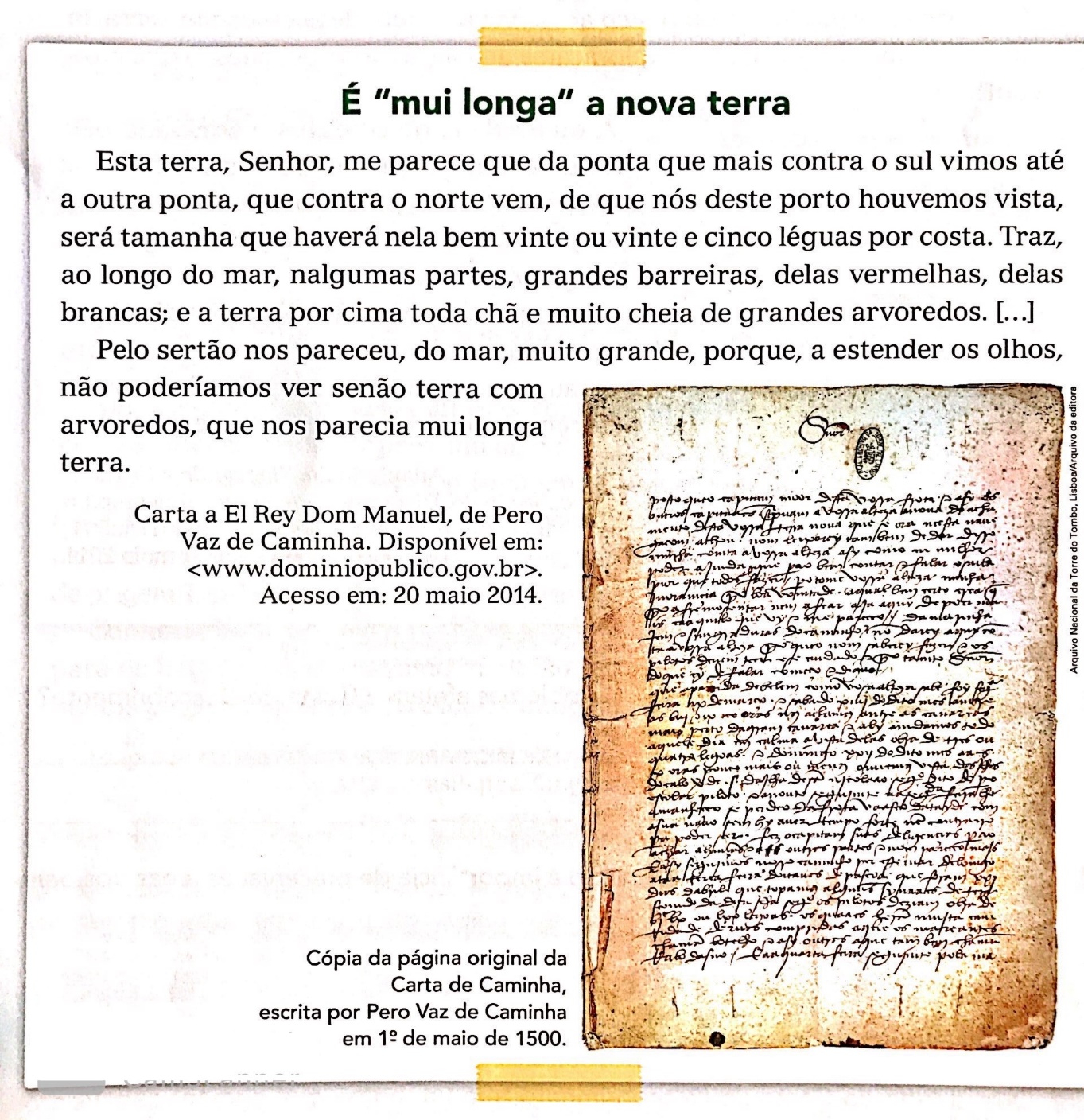 Reescreva o trecho da carta de Pero Vaz de Caminha com as próprias palavras. Qual relação podemos fazer entre os dois textos? 